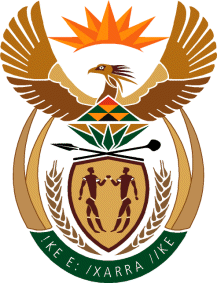 MINISTRY: PUBLIC SERVICE AND ADMINISTRATIONREPUBLIC OF SOUTH AFRICANATIONAL ASSEMBLYQUESTION FOR WRITTEN REPLY DATE:		20 JUNE 2022QUESTION NO.: 	2349.	Dr M M Gondwe (DA) to ask the Minister of Public Service and Administration:What (a) total number of senior managers in the Public Service did not have the qualifications required for the positions that they currently occupy as at 1 May 2022 and (b) is the breakdown of the specified figure in each (i) national and (ii) provincial department?										NW2771EREPLY:  2 364(i) NATIONAL DEPARTMENTSTOTAL : 1211  (ii)  PROVINCIAL DEPARTMENTS          EASTERN CAPEFREE STATEGAUTENGKWAZULU-NATALLIMPOPOMPUMALANGANORTH WESTNORTHERN CAPEWESTERN CAPETOTAL: 1153End Agriculture, Land Reform and Rural Development72Basic Education7Civilian Secretariat for the Police Service2Communication and Digital Technologies14Cooperative Governance32Correctional Services51Employment and Labour46Environment, Forestry and Fisheries 20Government Communication and Information System5Health41Higher Education and Training47Home Affairs48Human Settlements28Independent Police Investigative Directorate9International Relations and Cooperation27Justice and Constitutional Development144Military Veterans2Mineral Resources and Energy25National School of Government3National Treasury63Office of the Chief Justice7Office of the Public Service Commission3Planning, Monitoring and Evaluation12Police214Public Enterprises12Public Service and Administration9Public Works and Infrastructure49Science and Innovation13Small Business Development4Social Development16Sports, Arts and Culture11Statistics South Africa14The Presidency16Tourism16Trade, Industry and Competition18Traditional Affairs8Transport27Water and Sanitation74Women, Youth and Persons with Disabilities2Cooperative Governance and Traditional Affairs10Economic Development, Environmental Affairs and Tourism14Education18Health39Human Settlements13Office of the Premier 4Provincial Treasury1Roads and Public Works3Rural Development and Agrarian Reform15Safety and Liaison1Social Development15Sport, Recreation, Arts and Culture16Transport6Agriculture16Cooperative Governance and Traditional Affairs9Economic Development, Tourism and Environmental Affairs8Education14Health13Human Settlements2Office of the Premier7Police, Roads and Transport5Provincial Treasury5Public Works6Social Development6Sports, Arts, Culture and Recreation3Agriculture and Rural Development22Cooperative Governance and Traditional Affairs14Community Safety11E-Government15Economic Development11Education33Health50Human Settlements16Infrastructure Development12Office Of the Premier30Provincial Treasury26Roads and Transport19Social Development2Sports, Arts, Culture and Recreation13Agriculture and Rural Development2Arts and Culture7Co-operative Governance and Traditional Affairs5Community Safety and Liaison6Economic Development, Tourism and Environmental Affairs15Education28Finance17Health10Human Settlements4Office Of the Premier14Public Works4Social Development10Sports and Recreation0Transport19Agriculture and Rural Development5Co-operative Governance, Human Settlements and Traditional Affairs17Economic Development, Environment and Tourism9Education23Health34Office of the Premier7Provincial Treasury3Public Works, Roads and Infrastructure13Social Development5Sports, Arts and Culture4Transport and Community Safety14Agriculture, Rural Development, Land and Environmental Affairs6Co-operative Governance and Traditional Affairs5Community Safety, Security and Liaison3Culture, Sport and Recreation2Economic Development and Tourism7Education 14Health25Human Settlements14Office of the Premier8Provincial Treasury8Public Works, Roads and Transport12Social Development9Agriculture and Rural Development12Arts, Culture, Sports and Recreation3Community Safety and Transport Management4Co-operative Governance and Traditional Affairs9Economic Development, Environment, Conservation and Tourism 5Education10Health7Human Settlements2Office of the Premier11Provincial Treasury21Public Works and Roads17Social Development8Agriculture, Environmental Affairs, Rural Development and Land Reform7Co-operative Governance, Human Settlements and Traditional Affairs3Economic Development and Tourism10Education10Environment and Nature Conservation0Health 10Office of the Premier7Provincial Treasury3Roads and Public Works8Social Development5Sport, Arts and Culture6Transport, Safety and Liaison6Agriculture1Community Safety0Cultural Affairs and Sport0Economic Development and Tourism3Education10Environmental Affairs and Development Planning1Health11Human Settlements4Local Government3Provincial Treasury1Social Development3Office of the Premier14Transport and Public Works7